ЗАЦВЯРДЖАЮДырэктар дзяржаўнай установы адукацыі“Гімназія г. Дзяржынска”(подпіс) Л.С. Паўхлеб21.11.2017Планправядзення выхаваўчай работыў гімназічную суботу25 лістапада 2017 годаПраектнае напаўненне: “Гімназія – наш шлях у будучыню!”Намеснік дырэктара па выхаваўчай рабоце        (подпіс)       А.А. Новік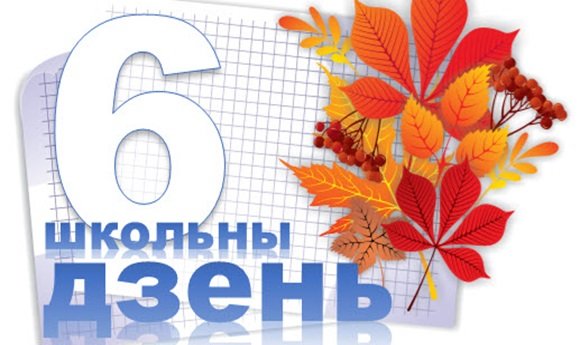 МерыпрыемстваЧас правядзенняАдказныяМесца правядзенняФізкультурна-аздараўленчая дзейнасцьФізкультурна-аздараўленчая дзейнасцьФізкультурна-аздараўленчая дзейнасцьФізкультурна-аздараўленчая дзейнасцьСпартыўныя гульні11.00-14.0015.00-18.00Басалай У.І.,Доўнар Д.І.Спарт. зала, м/спарт. залаПершынства гімназіі па баскетболе, 7 кл. (у рамках агульнагімназічнай спартакіяды)09.00-11.00Басалай У.І.Спартыўная залаЗаняткі клуба ЮІД14.00-15.00Басалай У.І.Спарт. залаСпартыўнае свята “Лоўкія, дужыя, смелыя”, 4 “А”, 4 “М” кл.11.00-12.00Доўнар Д.І.Малая спарт. залаАб’яднанне па інтарэсах “Белая ладдзя”09.00-09.45Усніч С.Р.Каб. № п2Аб’яднанне па інтарэсах “Таеквандо”13.00-14.00Макаранка В.С.Малая спарт. залаАб’яднанне па інтарэсах “Юны стралок”09.30-12.00Самасейка Л.В.ЦірТурысцка-краязнаўчая дзейнасцьТурысцка-краязнаўчая дзейнасцьТурысцка-краязнаўчая дзейнасцьТурысцка-краязнаўчая дзейнасцьЭкскурсія па г.Дзяржынску, навдванне ЭБЦ, 3 “М” кл.Пач.: 11.00Мірон Г.М.ЭБЦАб’яднанне па інтарэсах “Спартыўнае арыентаванне” (РЦТіК). Раённы к-с па вязанні турыстычных вузлоў08.30-14.30 Сцяпанаў І.Ф.РЦТіКІнтэлектуальная дзейнасцьІнтэлектуальная дзейнасцьІнтэлектуальная дзейнасцьІнтэлектуальная дзейнасцьЗаняткі міжшкольнага педагагічнага класаЗ 09.00Нам. дырэктара Асадчая І.І.Кабінеты 2, 3 паверхаў“Я – дзіця, я – чалавек” - агляд матэрыялу да Сусветнага  дня дзяцей (20.11)10.00-11.00Буяноўская Л.С.,Харлап А.М.Бібліятэка“Тэлебачанне – цудоўны свет” – размова ля кніжнай паліцы да Сусветнага дня тэлебачання (21.11)На працягу дняХарлап А.М.,Буяноўская Л.С.Бібліятэка“Есць правы і есць абавязкі” – размова за круглым сталом11.00-12.00Харлап А.М., Буяноўская Л.С.Бібліятэка“Добрыя кнігі” – выстава кніг па праваслаўю12.00-13.00Буяноўская Л.С.,Харлап А.М.БібліятэкаАб’яднанне па інтарэсах “Юны журналіст”11.00-11.45Мінько К.А.Каб. № 26Студыя “Крэатыўчык”12.30-13.45Ільюшэнка Л.І.Каб. № 7Аб’яднанне па інтарэсах “Юны робататэхнік”09.00-10.45Дошчачка М.Р.Каб. № 31Аб’яднанне па інтарэсах “Лега-канструяванне”10.50-12.25Дошчачка М.Р.Каб. № 32Аб’яднанне па інтарэсах “Робататэхніка”11.00-12.45Пашкевіч Т.Ю.Каб. № 31Аб’яднанне па інтарэсах “Ключ да поспеху”11.00-11.45Кандыбайла Г.М.Каб. № п4Факультатыўныя заняткі па фізіцыЗгодна раскладуДоўнар М.Л., Бычкевіч А.П.Каб. № 37, 38Віктарына “Правілы асабістай гігіены” (РЦ “Гімназія – тэрыторыя здароўя”), 2 кл.10.00-11.00Макоўская А.В.,Шыбко Т.А.Каб. № 12пМоўная мазаіка “The Magic of English”, 4 кл. (клуб “X-Stream”) (клуб “X-Stream”)10.00-11.00Баранава Ю.А. Каб. № 1Мерапрыемства клуба “Эка”13.00-14.00Слінка С.У.Каб. № 33Пасяджэнне клуба ЮІД15.00-16.00Галавацкая Г.А.Каб. № 37Вучэбны курс для навучэнцаў 7-11 кл. УА Мінскай вобл. па падрыхтоўцы да рэспублік. алімпіяды па інфарматыцы07.10-30.12Нам. дырэктара Мігура Г.Я.МАІРА, г.МінскВучэбны курс па англійскай мове для навучэнцаў 9-11 класаў11.2017-03.2018Нам. дырэктара Мігура Г.Я.МГЛУ, г.МінскМузычна-эстэтычная дзейнасцьМузычна-эстэтычная дзейнасцьМузычна-эстэтычная дзейнасцьМузычна-эстэтычная дзейнасцьФакультатыўныя заняткі музычнай накіраванасціПа графікуНам. дыр. Асадчая І.І.Згодна графікаАб’яднанне па інтарэсах “Sweet-дызайн”11.40-13.15Ярашкова В.С.Каб. 25Аб’яднанне па інтарэсах “Lingwista” 09.00-10.35Шчарбіна Б.У.Каб. 42Аб’яднанне па інтарэсах “Miłośniki języka polskiego” 10.45–12.20Шчарбіна Б.У.Каб. 42Аб’яднанне па інтарэсах “ABC”12.30–14.05Шчарбіна Б.У.Каб. 42Канцэртная праграма да Дня гімназіста12.00-13.00Нам. дырэктара Асадчая І.І.Зала сталовайГрамадска-карысная дзейнасцьГрамадска-карысная дзейнасцьГрамадска-карысная дзейнасцьГрамадска-карысная дзейнасцьАб’яднанне па інтарэсах “Масцярыца”11.00-12.35Дрозд Л.С.Швейная майстэрняАб’яднанне па інтарэсах “Чароўная мазаіка”10.00-11.35Ільюшэнка Л.І.Каб. № 7Аб’яднанне па інтарэсах “Мастацкая разьба і выпальванне па дрэве” (ЦТДіМ)10.00-12.00Чыжык Р.А.Майстэрня для хлопч.Дзейнасць дзіцячых грамадскіх аб’яднанняўДзейнасць дзіцячых грамадскіх аб’яднанняўДзейнасць дзіцячых грамадскіх аб’яднанняўДзейнасць дзіцячых грамадскіх аб’яднанняўПадрыхтоўка да Дня гімназіста09.00-10.00Галавацкая Г.А.,Дубоўская В.А.Збор у каб. 43Урачысты прыём навучэнцаў 5 кл. у шэрагі гімназістаўПач.: 11.00Галавацкая Г.А.,Дубоўская В.А.Зала сталовайРабота фотавыставы “Знаёмцеся - гэта мы!”24.11-26.11Галавацкая Г.А.,Дубоўская В.А.Хол 1 паверхаРабота фотазоны “Я люблю гімназію г.Дзяржынска!”На працягу дняГалавацкая Г.А.,Дубоўская В.А.Зала сталовайСППССППССППССППСКансультацыі СППС09.00-11.00Пед. сацыяльны Фурса І.В.Каб. № п4Заняткі ў міжшкольным педагагічным класе (уводзіны ў педагагогіку)09.00-10.3012.30-14.00Пед.-псіхолаг Кандыбайла Г.М.Каб. № 21